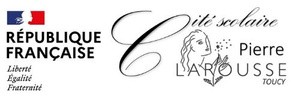 Semaine de la bienveillancedu 6 au 10 Mars 2023ProgrammeAtelier Bien-êtreDécouverte "Yoga du Rire"par Mme Sylvie PINON Animatrice Yoga du Rire ( A confirmer)Découverte "Sophrologie"par Mme Véronique MALVILLECollège: Interventions dans les classes par thématique6ème : "Lutte contre le harcèlement".Proposée par la MDA ( Maison des Adolescents)ET travail sur l’estime de soi par les enseignants des classes de 6è5ème : Animation autour des différencesProposée par l' UFAL (Union des Familles Laïques)4ème : "L' égalité Filles/Garçons"Proposée par l'association FETE (Femmes-Egalité-Emploi)3ème : "Les discriminations"Proposée par la Ligue de l'Enseignement4ème et 3ème : "Education aux médias et à l'information"Présentée par la Cie Gunnar Olof (Théâtre) le jeudi 9 marsLycée: Interventions par thématiqueConférence " Handicap et inclusion" (2ndes)Mercredi 1er Mars 2023 9h00-11h00 à la Halle aux grains à ToucyInterventions auprès des 2ndes: sessions 1h par Addictions France sur "la Gestion du stress"Expositions au CDICollège & Lycée : En préparationAvec la participation de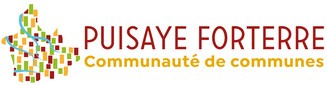 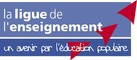 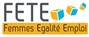 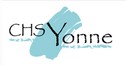 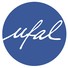 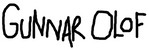 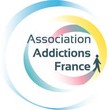 